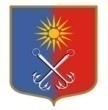 КИРОВСКИЙ МУНИЦИПАЛЬНЫЙ РАЙОНЛЕНИНГРАДСКОЙ ОБЛАСТИАДМИНИСТРАЦИЯОТРАДНЕНСКОГО ГОРОДСКОГО ПОСЕЛЕНИЯП О С Т А Н О В Л Е Н И Еот «18» июля 2019 года №407О внесении изменений в муниципальную программу «Безопасность на территории Отрадненского городского поселения Кировского муниципального района Ленинградской области в 2019 году», утвержденную постановлением администрации Отрадненского городского поселения Кировского муниципального района Ленинградской области от 19.11.2018 года №565            В целях укрепления пожарной безопасности, обеспечения индивидуальной защиты, усиления пропаганды знаний в области гражданской обороны и пожарной безопасности, формирования эффективных механизмов реагирования на возникновение и развитие чрезвычайных ситуаций администрация Отрадненского городского поселения Кировского муниципального района Ленинградской области постановляет:Внести изменения в муниципальную программу «Безопасность на территории Отрадненского городского поселения Кировского муниципального района Ленинградской области в 2019 году», утвержденную постановлением администрации Отрадненского городского поселения Кировского муниципального района Ленинградской области от 19.11.2018 года №565 (далее - Программа), согласно приложению к настоящему постановлению.Настоящее постановление вступает в силу со дня его официального опубликования.Настоящее постановление подлежит размещению в сети Интернет на официальном сайте МО «Город Отрадное»www.otradnoe-na-nеve.ru и в государственной автоматизированной информационной системе «Управление» (gasu.gov.ru).Контроль за исполнением настоящего постановления возложить на заместителя главы администрации по общим вопросам. Глава администрации	                                            В.И. ЛетуновскаяРазослано: дело-2, ФЭУ, ОО, МБУК «КЦ «Фортуна», МКУ «Отрадненская городская библиотека»,                    МБУ СМИ Редакция газеты «Отрадное вчера, сегодня, завтра», МКУ «УГХ» Приложение к постановлению                                      		     администрации МО «Город Отрадное»от «18» июля 2019 года № 407Изменения, вносимые в муниципальную программу «Безопасность на территории Отрадненского городского поселения Кировского муниципального района Ленинградской области в 2019 году», утвержденную постановлением администрации Отрадненского городского поселения Кировского муниципального района Ленинградской области от 19.11.2019 года №5651. Подпрограмму №1 «Реализация мероприятий по гражданской обороне, предупреждению и ликвидации последствий аварий, катастроф, стихийных бедствий и чрезвычайных ситуаций, в том числе обусловленных проявлением терроризма и экстремизма, совершенствованию городского звена областной подсистемы РСЧС» изложить в следующей редакции: 2. Подпрограмму №2 «Обеспечение первичных мер пожарной безопасности на территории Отрадненского городского поселения Кировского муниципального района Ленинградской области» муниципальной программы «Безопасность на территории Отрадненского городского поселения Кировского муниципального района Ленинградской области в 2019 году» изложить в следующей редакции:3. Подпрограмма №3 «Профилактика преступлений и иных правонарушений, создание условий для деятельности добровольных формирований населения по охране общественного порядка на территории города Отрадное» муниципальной программы «Безопасность на территории Отрадненского городского поселения Кировского муниципального района Ленинградской области в 2019 году» изложить в следующей редакции:№п/пМероприятия по реализации подпрограммыИсточники финансированияСрок исполнения мероприятияОбъем финансирования мероприятия в будущем финансовом годуВсего (тыс.руб.)Ответственный за выполнение мероприятияОтветственный за выполнение мероприятияПланируемые результаты выполнения мероприятий подпрограммы1.2.3.4.5.6.7.7.8.1Обеспечение и поддержание в постоянной готовности систем гражданской обороны, предупреждение и ликвидация чрезвычайных ситуаций природного и техногенного характера»Обеспечение и поддержание в постоянной готовности систем гражданской обороны, предупреждение и ликвидация чрезвычайных ситуаций природного и техногенного характера»Обеспечение и поддержание в постоянной готовности систем гражданской обороны, предупреждение и ликвидация чрезвычайных ситуаций природного и техногенного характера»Обеспечение и поддержание в постоянной готовности систем гражданской обороны, предупреждение и ликвидация чрезвычайных ситуаций природного и техногенного характера»Обеспечение и поддержание в постоянной готовности систем гражданской обороны, предупреждение и ликвидация чрезвычайных ситуаций природного и техногенного характера»Обеспечение и поддержание в постоянной готовности систем гражданской обороны, предупреждение и ликвидация чрезвычайных ситуаций природного и техногенного характера»Обеспечение и поддержание в постоянной готовности систем гражданской обороны, предупреждение и ликвидация чрезвычайных ситуаций природного и техногенного характера»Обеспечение и поддержание в постоянной готовности систем гражданской обороны, предупреждение и ликвидация чрезвычайных ситуаций природного и техногенного характера»1.1.Услуги охраны и техническое обслуживание кнопок тревожной сигнализацииМестный бюджет2019г.97,8Администрация МО «Город Отрадное»Администрация МО «Город Отрадное»1.1.Услуги охраны и техническое обслуживание кнопок тревожной сигнализацииМестный бюджет2019г.114,5МКУ «Отрадненская городская библиотека»Соколова М.И.МКУ «Отрадненская городская библиотека»Соколова М.И.1.1.Услуги охраны и техническое обслуживание кнопок тревожной сигнализацииМестный бюджет2019г.56,0МБУК «КЦ «Фортуна»Зименкова Л.А.МБУК «КЦ «Фортуна»Зименкова Л.А.1.2Организация и подключение пульта оперативно-диспетчерской связи к региональной автоматизированной системе централизованного оповещения.Местный бюджет2019г.162,2162,2Администрация МО «Город Отрадное»1.3Создание резерва материально-технических средств для проведения аварийно-спасательных работМестный бюджет2019г.42,042,0Ведущий специалист администрации, специально уполномоченный на решение вопросов в области ГО и ЧС1.4.Организация мероприятий по обеспечению безопасности людей на водных объектах, мероприятия по предупреждению чрезвычайных ситуаций (пропуск паводковых вод)Местный бюджет2019г.16,016,0Ведущий специалист администрации, специально уполномоченный на решение вопросов в области ГО и ЧС1.5.Реализация проекта по модернизации местной системы оповещения (подключение и настройки пульта управления)Местный бюджет2019г.80,380,3Ведущий специалист администрации, специально уполномоченный на решение вопросов в области ГО и ЧС1.6.Обучение специалистов в области гражданской обороны Местный бюджет2019г.42,942,9Ведущий специалист администрации, специально уполномоченный на решение вопросов в области ГО и ЧС1.6.Обучение специалистов в области гражданской обороны Местный бюджет2019г.6,66,6Директор МКУ «УГХ»2.Проведение профилактических мероприятий, обусловленных проявлением терроризма и экстремизма, для подрастающего поколения города Отрадное (проведение с КДН И ЗП Дня профилактики)Не требуется2019г.Не требует финансирования Не требует финансирования Ведущий специалист администрации, специально уполномоченный на решение вопросов в области ГО и ЧСГлавный секретарь - ответственный секретарь КДН и ЗП администрации МО «Город Отрадное»3.Информирование населения по вопросам противодействия терроризму, предупреждению террористических актов, поведению в условиях возникновения ЧС посредством СМИНе требуется2019г.Не требует финансирования Не требует финансирования Ведущий специалист отдела по организационным вопросам администрации, Главный редактор МБУ СМИ «Редакция газеты Отрадное вчера, сегодня, завтра»4.Организация взаимодействия с антитеррористической комиссией МО «Город Отрадное», силовыми ведомствами г. Отрадное, Кировского муниципального района.Не требуется2019г.Не требует финансирования Не требует финансирования Ведущий специалист администрации, специально уполномоченный на решение вопросов в области ГО и ЧС5.Организация осмотра административных зданий, производственных и складских помещений учреждений, организаций, а также прилегающих к ним территорий, других мест скопления населения на предмет выявления подозрительных предметовНе требуется2019г.Не требует финансирования Не требует финансирования Ведущий специалист администрации, специально уполномоченный на решение вопросов в области ГО и ЧС, начальник 111 ОП ОМВД РФ по Кировскому району Ленинградской области,Директор ООО «УКХ» (по согласованию) Генеральный директор ООО «УК «Гарант» (по согласованию), исполнительный директор ООО «Сервис-Центр» (по согласованию)6.Организация работы межведомственной комиссии по обследованию мест массового пребывания людей, расположенных на территории МО «Город Отрадное», для их категорирования в области антитеррористической безопасности Не требуется2019г.Не требует финансирования Не требует финансирования Ведущий специалист администрации, специально уполномоченный на решение вопросов в области ГО и ЧС7.Оборудование надежными запорами подвальных и чердачных помещений в учреждениях и многоквартирных домах. Не требуется2019г.Не требует финансирования Не требует финансирования Ведущий специалист администрации, специально уполномоченный на решение вопросов в области ГО и ЧСДиректор ООО «УКХ» Генеральный директор ООО «УК «Гарант», исполнительный директор ООО «Сервис-Центр» (по согласованию)8.Определение мест парковки всех видов автотранспорта на территории города Не требуется2019г.Не требует финансирования Не требует финансирования Начальник коммунального отдела администрации МО «Город Отрадное»Ведущий специалист администрации, специально уполномоченный на решение вопросов в области ГО и ЧС9.Организация и проведение проверки готовности сил и средств, предназначенных для ликвидации возможных террористических актов (ЧС)Не требуется2019г.Не требует финансирования Не требует финансирования Ведущий специалист администрации, специально уполномоченный на решение вопросов в области ГО и ЧСДиректор МКУ «УГХ»Старший оперативный дежурный ЕДДС МО «Город Отрадное»10.Проведение учебных тренировок с персоналом учреждений культуры, с неработающим населением по вопросам предупреждения террористических актов и правилам поведения при их возникновенииНе требуется2019г.Не требует финансирования Не требует финансирования Ведущий специалист администрации, специально уполномоченный на решение вопросов в области ГО и ЧСИтого предусмотреноИтого предусмотреноИтого предусмотреноИтого предусмотреноИтого предусмотрено618,3618,3618,3618,3№п/пМероприятия по реализации подпрограммыИсточники финансированияСрок исполнения мероприятияОбъем финансирования мероприятия в текущем финансовом годуВсего (тыс.руб.)Ответственный за выполнение мероприятияПланируемые результаты выполнения мероприятий подпрограммы1.2.3.4.5.6.7.8.1Обеспечение и поддержание в постоянной готовности систем пожарной безопасностиОбеспечение и поддержание в постоянной готовности систем пожарной безопасностиОбеспечение и поддержание в постоянной готовности систем пожарной безопасностиОбеспечение и поддержание в постоянной готовности систем пожарной безопасностиОбеспечение и поддержание в постоянной готовности систем пожарной безопасностиОбеспечение и поддержание в постоянной готовности систем пожарной безопасностиОбеспечение и поддержание в постоянной готовности систем пожарной безопасности1.1.Выполнение мероприятий по обеспечению противопожарной безопасности на муниципальных объектахМестный бюджет2019г.77,0Администрация МО «Город Отрадное»1.1.Выполнение мероприятий по обеспечению противопожарной безопасности на муниципальных объектахМестный бюджет2019г.77,0МБУК «КЦ «Фортуна»1.2.Обслуживание охранной пожарной сигнализации и приобретение источника бесперебойного питания, запасных элементов для пожарной сигнализации, перезарядка (покупка) огнетушителейМестный бюджет2019г.100,0Администрация МО «Город Отрадное»1.2.Обслуживание охранной пожарной сигнализации и приобретение источника бесперебойного питания, запасных элементов для пожарной сигнализации, перезарядка (покупка) огнетушителейМестный бюджет2019г.12,0МКУ «Отрадненская городская библиотека»1.2.Обслуживание охранной пожарной сигнализации и приобретение источника бесперебойного питания, запасных элементов для пожарной сигнализации, перезарядка (покупка) огнетушителейМестный бюджет2019г.58,8МБУК «КЦ «Фортуна»1.3.Поддержание в готовности источников наружного противопожарного водоснабжения, в том числе ремонт и установка новых пожарных гидрантов, содержание, оборудование пожарных водоемовМестный бюджет2019г.450,00Администрация МО «Город Отрадное»1.4.Противопожарная пропаганда и обучение жителей города мерам пожарной безопасностиМестный бюджет2019г.10,01.5.Установка системы противопожарной вентиляции и кондиционирования кинозала МБУК "КЦ "Фортуна"Местный бюджет2019г.398,2МБУК «КЦ «Фортуна»Итого по подпрограмме:1183,0№п/пМероприятия по реализации подпрограммыСрок исполнения мероприятияОбъем финансирования мероприятия в текущем финансовом годуИсточники финансированияВсего (тыс.руб.)Ответственный за выполнение мероприятияПланируемые результаты выполнения мероприятий подпрограммы1.2.4.5.3.6.7.8.1Повышение уровня общественной безопасностиПовышение уровня общественной безопасностиПовышение уровня общественной безопасностиПовышение уровня общественной безопасностиПовышение уровня общественной безопасностиПовышение уровня общественной безопасностиПовышение уровня общественной безопасности1.1.Расширение и обслуживание АПК АИС «Безопасный город»2019г.Местный бюджет220,0Администрация МО «Город Отрадное»1.2Предотвращение противоправного поведения в общественных местах2019г.Местный бюджет150,0Администрация МО «Город Отрадное» 1.2Предотвращение противоправного поведения в общественных местах2019г.Местный бюджет85,0МБУК «КЦ «Фортуна»Итого по подпрограмме:455,0 Итого по программе:2256,3 тыс. руб.